商学院应用经济研究基地介绍商学院应用经济研究基地是由湖州师范学院批准于2015年12月正式成立。基地以城乡一体和生态发展研究为特色，重点开展高铁与城镇化发展、城乡统筹与“美丽乡村”等研究，打造湖州市社会经济发展研究智囊团，培育湖州市乃至浙江省重点人文社科基地。基地拥有“区域经济发展与转型研究”和“企业管理”两个校级科研创新团队，成立了长三角区域经济研究所和湖州现代金融研究所两个校级研究所，建设了一个省级商科实验教学示范中心。目前，本基地拥有成员37人，其中教授5人、副教授7人，博士（含在读）22人，凝炼了以区域经济研究、产业经济研究、贸易经济研究、金融经济研究等4个相对稳定、特色鲜明、水平较高、前景良好、并能相互支撑的研究方向。基地成立以来，承担国家社科基金项目2项，省部级课题8项、市厅级课题20项，各类横向课题16项，发表期刊论文和研究报告69余篇，其中8篇论文在国内一级期刊和SCI期刊发表，6项研究报告获得市委市政府主要领导批示，多项成果转化为政府部门的政策文件，形成政府决策。基地通过集成人才资源、科研资源和专业资源，充分发挥团队力量，强化科学研究，加强经济与管理学科的建设和人才培养，真正成长为我市乃至我省应用经济研究的高地。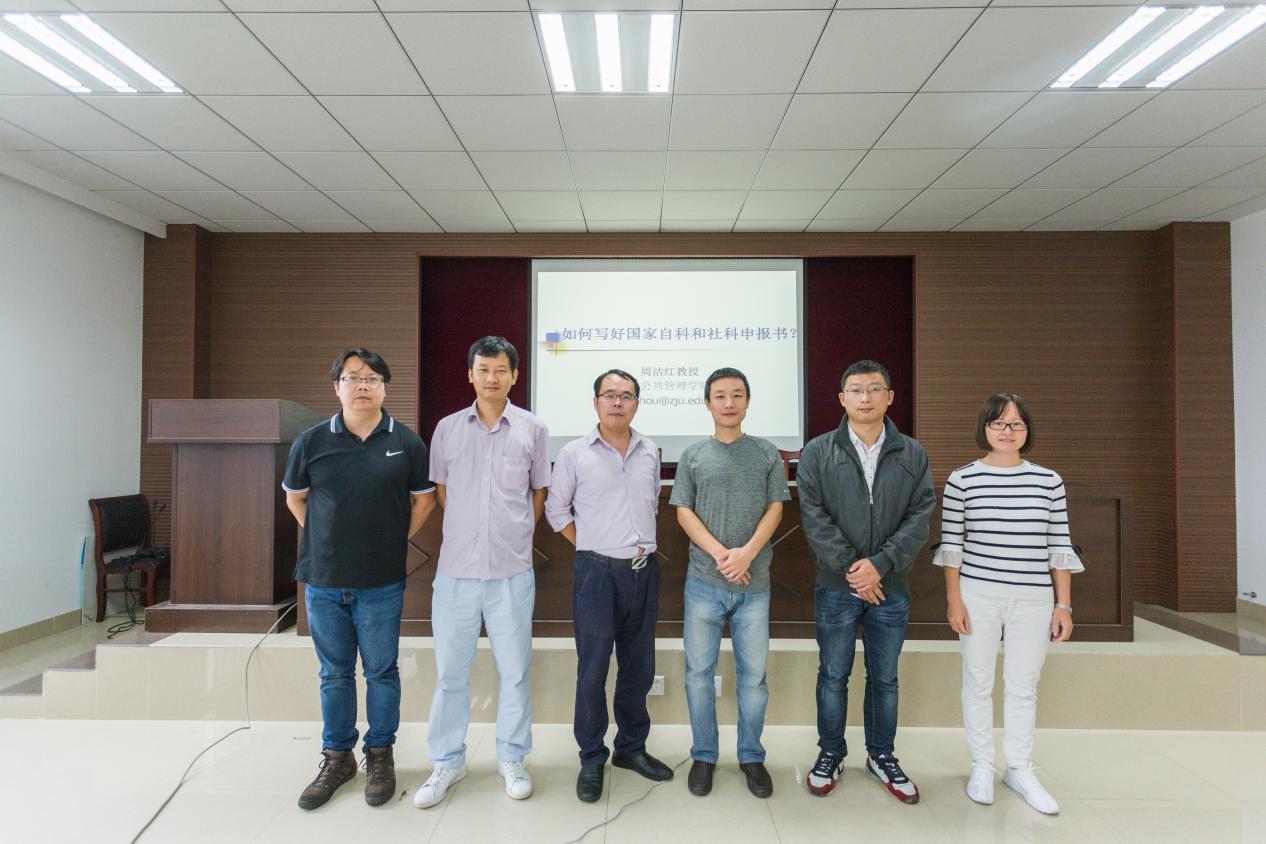 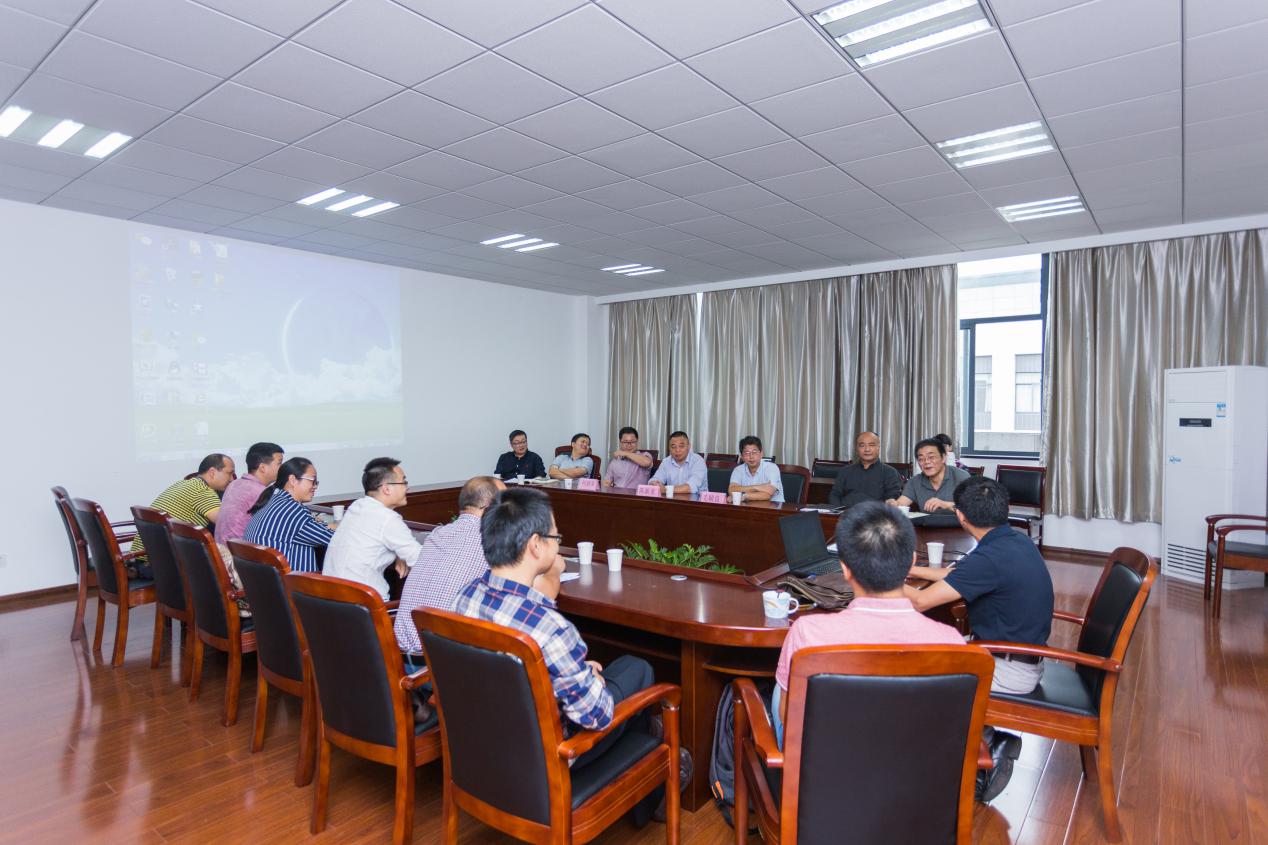 